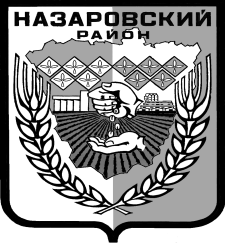 Администрация Назаровского районаКрасноярского краяПОСТАНОВЛЕНИЕ«08» 06 2018 г.                                г. Назарово                                        № 170-пО внесении изменений в постановление администрации Назаровского района от 17.10.2013 № 541-п «Об утверждении примерного Положения о системе оплаты труда работников администрации Назаровского района и структурных подразделений администрации Назаровского района, наделенных статусом юридического лица по должностям, не отнесенным к должностям муниципальной службы»          На основании Закона Красноярского края от 29.10.2009 № 9-3864                 «О системах оплаты труда работников краевых государственных учреждений», постановления Правительства Красноярского края от 28.12.2010 № 654-п «Об утверждении Порядка предоставления субсидий бюджетам муниципальных образований Красноярского края на частичное финансирование (возмещение) расходов на региональные выплаты и выплаты, обеспечивающие уровень заработной платы работников бюджетной сферы не ниже размера минимальной заработной платы (минимального размера оплаты труда)», постановления администрации Назаровского района от 16.05.2012 № 266-п «Об утверждении Положения о новой системе оплаты труда работников муниципальных казенных и бюджетных учреждений муниципального образования Назаровский район Красноярского края»,  руководствуясь Уставом муниципального образования Назаровский район Красноярского края, ПОСТАНОВЛЯЮ:1. Внести в постановление администрации Назаровского района от 17.10.2013 № 541-п «Об утверждении примерного Положения о системе оплаты труда работников администрации Назаровского района и структурных подразделений администрации Назаровского района, наделенных статусом юридического лица по должностям, не отнесенным к должностям муниципальной службы»  следующие изменения:1.1. В приложении к постановлению:1.1.1. В пункте 4.6 раздела 4:- абзацы второй, четвертый – исключить;- в абзаце третьем слова «в размере определяемом как разница между размером минимальной заработной платы, установленным в Красноярском крае (минимальным размером оплаты труда), и величиной заработной платы конкретного работника учреждения за соответствующий период времени.»- исключить;  - в абзаце втором подпункта 4.6.4 слова «6371» заменить словами «11016».2. Признать утратившими силу:- постановление администрации Назаровского района  от 28.10.2014             № 459-п «О внесении изменений в постановление администрации Назаровского района от 17.10.2013 г. № 541-п «Об утверждении примерного Положения о системе оплаты труда работников администрации Назаровского района и структурных подразделений администрации Назаровского района, наделенных статусом юридического лица по должностям, не отнесенным к должностям муниципальной службы»;- подпункт 1.1.1 пункта 1.1 части 1 постановления администрации Назаровского района от 28.01.2016 № 26-п «О внесении изменений в постановление администрации Назаровского района от 17.10.2013 № 541-п «Об утверждении примерного Положения о системе оплаты труда работников администрации Назаровского района и структурных подразделений администрации Назаровского района, наделенных статусом юридического лица по должностям, не отнесенным к должностям муниципальной службы».3. Общему отделу администрации (Мчедлишвили) разместить настоящее постановление на официальном сайте муниципального образования Назаровский район Красноярского края в информационно – телекоммуникационной сети «Интернет».4. Контроль за выполнением настоящего постановления оставляю за собой.5. Постановление вступает в силу в день, следующий за днём его официального опубликования в газете «Советское Причулымье» и применяется к правоотношениям, возникшим с 1 января 2018 года.    Исполняющий полномочияглавы района, первый заместительглавы района по финансовым иэкономическим вопросам                                                     С.Н. Крашенинников  